Assignment – Risk assessment, maintenance checks and handoverConsider the following scenario: You are working in a busy gym and during your supervision of the gym floor, you are on the lookout for possible hazards that might pose a risk to customers, staff, and other visitors.TASK 1 Identify four hazards in the image below (circle as appropriate).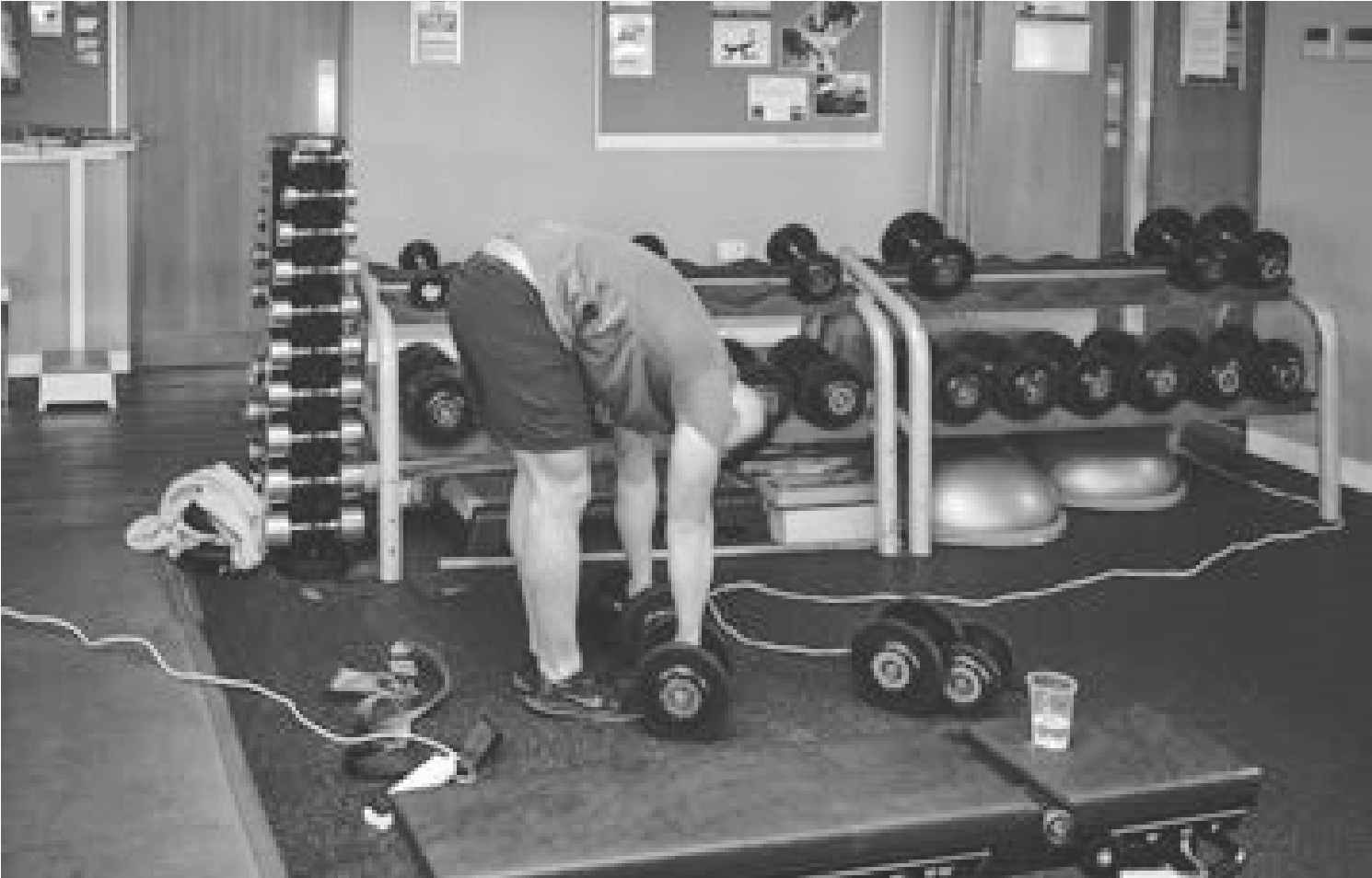 TASK 2 Choose one of the hazards identified in task 1 and complete a risk assessment:Identifying the five stages of a risk assessment.Relate them to the identified hazard.Explain how the risk of the hazard can be eliminated or reduced.TASK 3 Complete a maintenance checklist identifying the faulty equipment from the image below.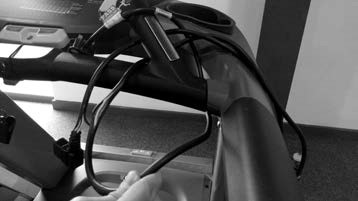 TASK 4 Complete a written handover to pass onto the next fitness instructor on shift. In addition to the faulty equipment, you need to make him/her aware of:An induction that is booked in at 11am.A class that has been cancelled at 10.30am.What has and has not been cleaned during your shift.Assignment mark scheme – Risk assessment, maintenance checks and handover  Total         / 21 marks (17 marks in total, with the minimum set marks achieved for each question required to pass)Pass/ReferAssessor’s feedback:Risk-assessment stage (identify each one)HAZARD1.2.3.4.5.How should the risk be managed?How should the risk be managed?Piece of equipment Yes/ noWhat is wrong?Action to be takenInstructor initialsEquipment:Electronic display is clearAll buttons are workingTreadmill belt is moving smoothlyStop clip and button are workingPower cable is hidden away and free from damagePlug is free from damageSeat adjustments are secureDid the learner complete the tasks, to include:Possible marksActual marks1. Task 1 - Identifying hazards?4 (Minimum 3 marks)2. Task 2 - Risk assessment?12 (Minimum 9 mark)3. Task 3 - Maintenance checklist?2(Minimum 1 mark)4. Task 4 - Handover?3(Minimum 2 marks)